Муниципальное казенное общеобразовательное учреждение« Средняя общеобразовательная школа №14»ПРОГРАММАРЕГИОНАЛЬНОГО ЭТАПА ВСЕРОССИЙСКОЙ ОЛИМПИАДЫ ШКОЛЬНИКОВ  2018/19 УЧЕБНОГО ГОДА ПО ОБЩЕСТВОЗНАНИИ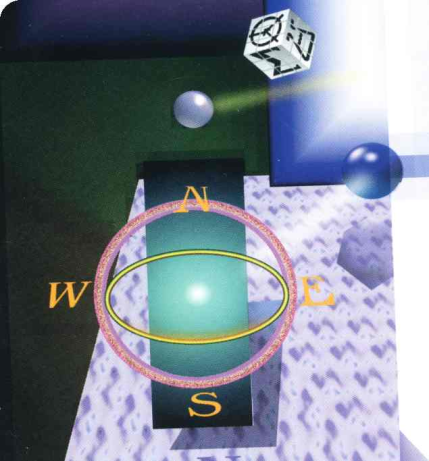 а Тукуй-Мектеб 2018г.ПРОГРАММАрегионального этапа всероссийской  олимпиады школьников 2018/19 учебного года по обществознанииМесто проведения: МКОУ СОШ №14 а.Тукуй-Мектеб ул.Эдиге №3509 октября 2018 года (вторник)10 октября 2018 года (среда)Место проведения: МКОУ СОШ №14,а.Тукуй-Мектеб,ул.Эдиге 35 Результаты школьного этапа всероссийской олимпиады школьников 2018/19 учебного года по географии будут размещены на портале 10 октября 2018 года «Олимпиады школьников и студентов Ставропольского края» по адресу: http://olymp.ncfu.ru/.Ответственные за проведение регионального этапа всероссийской олимпиады школьников 2018/19 учебного года по географии:1.Заместитель директора по УВР Баймурзаева Румия Заурбековна.Контактный телефон:8-865-585-41-982.Технический специалист,учитель информатики Абдулнасыров Рафик Казиевич.Контактный телефон:8-865-585-41-98.3.Руководитель МО учитель русского языка и литературы Аджиньязова Раиса Исламалиевна.Контактный телефон:89624395181.ВРЕМЯМЕРОПРИЯТИЕМЕСТО ПРОВЕДЕНИЯ7:00 – 7:50Регистрация участников  холл 1 этаж7:00 – 7:50Сбор участников олимпиады1  этаж8:00 – 8:30Открытие олимпиады  Ауд.1,2 этаж8:30 – 8:55Инструктаж по проведению олимпиадыАуд.29:00 – 13:00Выполнение конкурсных заданий5 класс-1ауд.6 класс-2ауд.7 класс-3ауд.8 класс-4ауд.9 класс-5 ауд.10 класс-6 ауд.11 класс-7 ауд.2 этажАуд.6,7,814:30 – 16:00 Разбор олимпиадных заданий Ауд.6,2этажОргкомитет ауд.121 этажМедицинское обслуживаниеМед.кабинет1этаж 11:00-12.00Показ работ участников олимпиады. Апелляция. ауд.5,2этаж